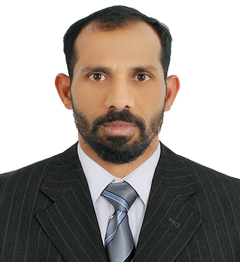 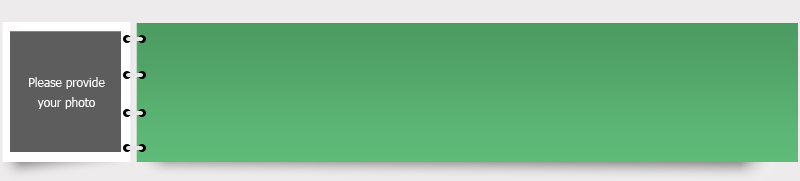  Core Competencies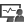  Profile Summary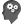  Profile Summary Profile SummaryProficient in managing financial & accounting matters involving preparation of financial statements and annual closing of books of accountsDeveloped strong exposure in managing payables & receivables including preparation of journal voucher & payment vouchers, intercompany transactions and bank reconciliation statements monthly.Rich experience in setting up and implementing Payroll process for 2000+ employees & 4000+ housekeepers PAN India at Caere Pvt. Ltd.; designed & implemented easy billing process / formats in ExcelSkilled in managing fixed assets, bad debts provisions, banking & cash transactions, working capital, audits, and statutory compliance mattersProficient in preparing financial reports in the form of charts, graphs & tables using a combination of Advance Excel Dynamic & self-starter with strong will to win; possess strong planning, communication, analytical & problem solving skills Education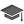 2000: B.Com. (Accounting & Business Administration) from Kakatiya University, Telangana, IndiaProficient in managing financial & accounting matters involving preparation of financial statements and annual closing of books of accountsDeveloped strong exposure in managing payables & receivables including preparation of journal voucher & payment vouchers, intercompany transactions and bank reconciliation statements monthly.Rich experience in setting up and implementing Payroll process for 2000+ employees & 4000+ housekeepers PAN India at Caere Pvt. Ltd.; designed & implemented easy billing process / formats in ExcelSkilled in managing fixed assets, bad debts provisions, banking & cash transactions, working capital, audits, and statutory compliance mattersProficient in preparing financial reports in the form of charts, graphs & tables using a combination of Advance Excel Dynamic & self-starter with strong will to win; possess strong planning, communication, analytical & problem solving skills Education2000: B.Com. (Accounting & Business Administration) from Kakatiya University, Telangana, IndiaProficient in managing financial & accounting matters involving preparation of financial statements and annual closing of books of accountsDeveloped strong exposure in managing payables & receivables including preparation of journal voucher & payment vouchers, intercompany transactions and bank reconciliation statements monthly.Rich experience in setting up and implementing Payroll process for 2000+ employees & 4000+ housekeepers PAN India at Caere Pvt. Ltd.; designed & implemented easy billing process / formats in ExcelSkilled in managing fixed assets, bad debts provisions, banking & cash transactions, working capital, audits, and statutory compliance mattersProficient in preparing financial reports in the form of charts, graphs & tables using a combination of Advance Excel Dynamic & self-starter with strong will to win; possess strong planning, communication, analytical & problem solving skills Education2000: B.Com. (Accounting & Business Administration) from Kakatiya University, Telangana, India Soft Skills IT Skills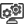 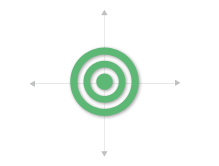 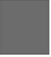 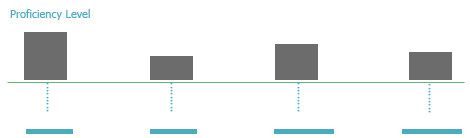  Work Experience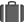 Since Dec’2017 – Nov’2018Highlights: Improved Tele Callers and Sales Team Incentive payout processReduced outstanding debts Since Jan’2017 – Sep’2017Highlights: Improved timeliness of month-end financial reporting by 5 to 6 daysFinalized books of accounts with zero error toleranceReduced outstanding debts Reviewed, investigated, and corrected errors & inconsistencies in financial entries and documents that led to transparency in reporting to stakeholders Elite Group Of Loyalty Services –Hyderabad, India as Accountant.Responsibilities: Planning & executing monthly/quarterly/annual closure schedules, providing monthly financial statements and administering monthly closing process.Finalizing financial reports, such as Trial Balance, Profit & Loss Account, General & Subsidiary Ledgers, Vouchers, Salary Payments; passing monthly closing entries & calculating amortization/ depreciations Preparing Payment Voucher, JV’s, Credit Voucher & Debit Voucher and Prepaid / accrual entriesLiaising with internal & external auditors for timely completion of Internal AuditBank Reconciliations ,Debtors Reconciliations and Creditors Reconciliations Endeavour Electromechanical LLC, Dubai as AccountantResponsibilities: Planning & executing monthly/quarterly/annual closure schedules, providing monthly financial statements and administering monthly closing processFinalizing financial reports, such as Trial Balance, Profit & Loss Account, General & Subsidiary Ledgers, Vouchers, Salary Payments; passing monthly closing entries & calculating amortization/ depreciations Tracking inflow & outflow of funds; managing bank reconciliation activities; conducting daily revaluation process and calculating profitsEnsuring timely realization of debtors and monitored payments made to vendors; tracking accounts receivable / payable accruals and conducting reconciliation of accounts receivable / trial balance to the general ledgerPreparing Payment Voucher, JV’s, Credit Voucher & Debit Voucher and Prepaid / accrual entriesLiaising with internal & external auditors for timely completion of Internal AuditReporting to the management on financial performance through financial reports (including Product Wise Sales Margin Analysis, Expenses Reports, Invoicing & Receipts, Debtors Statement) Calculating monthly staff cost (payroll, provision for leave salary)Elite Group Of Loyalty Services –Hyderabad, India as Accountant.Responsibilities: Planning & executing monthly/quarterly/annual closure schedules, providing monthly financial statements and administering monthly closing process.Finalizing financial reports, such as Trial Balance, Profit & Loss Account, General & Subsidiary Ledgers, Vouchers, Salary Payments; passing monthly closing entries & calculating amortization/ depreciations Preparing Payment Voucher, JV’s, Credit Voucher & Debit Voucher and Prepaid / accrual entriesLiaising with internal & external auditors for timely completion of Internal AuditBank Reconciliations ,Debtors Reconciliations and Creditors Reconciliations Endeavour Electromechanical LLC, Dubai as AccountantResponsibilities: Planning & executing monthly/quarterly/annual closure schedules, providing monthly financial statements and administering monthly closing processFinalizing financial reports, such as Trial Balance, Profit & Loss Account, General & Subsidiary Ledgers, Vouchers, Salary Payments; passing monthly closing entries & calculating amortization/ depreciations Tracking inflow & outflow of funds; managing bank reconciliation activities; conducting daily revaluation process and calculating profitsEnsuring timely realization of debtors and monitored payments made to vendors; tracking accounts receivable / payable accruals and conducting reconciliation of accounts receivable / trial balance to the general ledgerPreparing Payment Voucher, JV’s, Credit Voucher & Debit Voucher and Prepaid / accrual entriesLiaising with internal & external auditors for timely completion of Internal AuditReporting to the management on financial performance through financial reports (including Product Wise Sales Margin Analysis, Expenses Reports, Invoicing & Receipts, Debtors Statement) Calculating monthly staff cost (payroll, provision for leave salary)Apr’2012 – Oct’2016Highlights: Managed monthly billing process (of Rs. 2 Crores) for debtors as per payroll billing periods (for 1500+ staff across 75  Facility Management sites)Controlled debtors’ outstanding (overall billing of approx. Rs. 7 Crores per month) by following-up Mar’2007 – Mar’2012Highlights:Performed Inter-branch reconciliation with Head Office TeamProvided major support for internal & external audits along with Audit TeamDaily closing of Cash & Gold Custodian Personal Details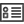 Caere Pvt. Ltd. (Facility Management Company), Hyderabad, India as Senior Accounts Executive Responsibilities:Finalized accounts including general ledger transactions, monthly general ledger reconciliations (debtors & creditors reconciliations) and various other financial statement reportsClose month-end journal entries (sales entries, salary & other related entries)Prepared journal entries on inventory usage variancesInformed business units at month-end for outstanding items on reconciliationsResolved clients’ invoice and process related queries Held meetings with branch heads & higher authorities through skype conference calls and other E-Communication toolsShriram Group of Companies (Non-Banking / Finance and Insurance Company), Hyderabad, India as Accounts ExecutiveResponsibilities:        Processes daily financial transactions (related with disbursement of personal loans, SME loans and gold pledged loans) for uninterrupted branch operationsFinalized monthly MIS for 3 main products i.e. (Customer Non-banking Savings, Loans & Insurance)Undertook daily reconciliation of bank accounts (6 Current Accounts), debtors & creditors and payments, receipts & related entries Finalized tax related statement and coordinated with HO Team (Brokerage Payout & TDS Transactions)Date of Birth: 6th December 1979Nationality: Indian; Marital Status: MarriedLanguages Known: English, Hindi, Telugu (Proficient).